LOS DIOSES DEL VINO/GODS OF WINEXI CONGRESO INTERNACIONAL DE ANÁLISIS TEXTUAL TRAMA Y FONDO11TH INTERNATIONAL CONFERENCE ON TEXTUAL ANALYSIS TRAMA Y FONDOFORMULARIO PARA ASISTENTES/ATTENDEES REGISTRATION FORMNIF/Pasaporte/Passport (compulsory if you want a diploma):Apellidos/Surname*:Nombre/Name*:Email*:Teléfono móvil/Mobile phone:Dirección postal completa/Full postal address:Institución o empresa/Company:*Tipo de asistencia (asistentes sin comunicación)Type of participation (attendees)Marcar la opción elegida/Choose the right option:1) Deseo tener un certificado de asistencia/Needinga a conference attendance certificate___2) No deseo un certificado de asistencia/Not needing a conferenca attendance certificate___	LA OPCIÓN 1) ES GRATUITA PARA SOCIOS DE TRAMA Y FONDO, Y REQUIERE DE UNA TRANSFERENCIA DE 15 EUROS PARA LOS NO SOCIOS. SE REMITIRÁ COPIA DEL JUSTIFICANTE JUNTO CON ESTE FORMULARIO. OPTION 1) IS FREE FOR ALL TRAMA Y FONDO MEMBERS, AND NON-MEMBERS MUST MAKE A BANK TRANSFER OF €15. A COPY OF THE BANK SLIP MUST BE SENT TOGETHER WITH THIS FORM.	LA OPCIÓN 2) ES GRATUITA PARA TODO EL MUNDO, PERO REQUIERE IGUALMENTE DE INSCRIPCIÓN PARA PODER CONFIGURAR LAS SALAS SEGÚN EL NÚMERO DE PERSONAS PREVISTAS. OPTION 2) IS FREE FOR EVERYBODY, BUT WE NEED YOU TO REGISTER IN ORDER TO SET UP THE VIDEOCONFERENCE ROOMS DEPENDING ON THE NUMBER OF ATTENDEES.	Nota para estudiantes: para poder tener derecho a optar a un crédito ECTS es necesario asistir al 80% del congreso y enviarnos un resumen de tus impresiones sobre el congreso de entre 300 y 500. For students: in order to have the right to opt for 1 ECTS credit  you have to attend at least 80% of the event and send us your views about the conference (between 300 and 500 words).	*CAMPOS OBLIGATORIOS/COMPULSORY FIELDSNÚMERO DE CUENTA PARA LA TRANSFERENCIA/ACCOUNT NUMBER: ES04 0049 4679 1129 9301 5873ENVIAR A/EMAIL THIS FORM TO:congreso.diosesvino@unirioja.es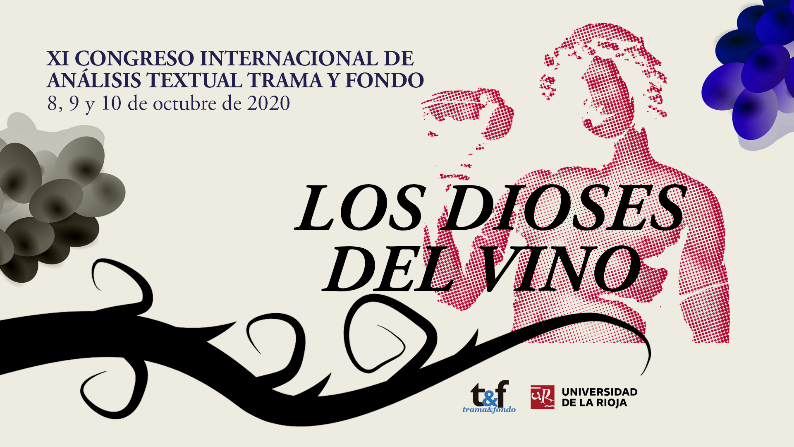 